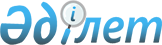 "Қазақстан Республикасы Мәдениет және спорт министрлігінің Туризм индустриясы комитеті" мемлекеттік мекемесінің ережесін бекіту туралы" Қазақстан Республикасы Мәдениет және спорт министрінің 2017 жылғы 2 наурыздағы № 52 бұйрығына өзгерістер енгізу туралыҚазақстан Республикасы Туризм және спорт министрінің м.а. 2023 жылғы 25 қыркүйектегі № 257 бұйрығы
      БҰЙЫРАМЫН:
      1. "Қазақстан Республикасы Мәдениет және спорт министрлігінің Туризм индустриясы комитеті" мемлекеттік мекемесінің ережесін бекіту туралы" Қазақстан Республикасы Мәдениет және спорт министрінің 2017 жылғы 2 наурыздағы № 52 бұйрығына мынадай өзгерістер енгізілсін:
      тақырыбы мынадай редакцияда жазылсын:
      "Қазақстан Республикасы Туризм және спорт министрлігінің Туризм индустриясы комитеті" мемлекеттік мекемесінің ережесін бекіту туралы";
      1-тармақ мынадай редакцияда жазылсын:
      "1. Қоса беріліп отырған "Қазақстан Республикасы Туризм және спорт министрлігінің Туризм индустриясы комитеті" мемлекеттік мекемесінің ережесі бекітілсін.";
      көрсетілген бұйрықпен бекітілген "Қазақстан Республикасы Мәдениет және спорт министрлігінің Туризм индустриясы комитеті" мемлекеттік мекемесінің ережесінде:
      тақырыбы мынадай редакцияда жазылсын:
      "Қазақстан Республикасы Туризм және спорт министрлігінің Туризм индустриясы комитеті" мемлекеттік мекемесінің ережесі";
      1-тармақ мынадай редакцияда жазылсын:
      "Қазақстан Республикасы Туризм және спорт министрлігінің Туризм индустриясы комитеті" мемлекеттік мекемесі (бұдан әрі – Комитет және Министрлік тиісінше) туристік қызмет, ойын бизнесі, лотереялар және лотерея қызметі салаларында басшылықты жүзеге асырады.";
      9-тармақ мынадай редакцияда жазылсын:
      "9. Комитеттің толық атауы – "Қазақстан Республикасы Туризм және спорт министрлігінің Туризм индустриясы комитеті" мемлекеттік мекемесі".";
      15-тармақтың 31) тармақшасы мынадай редакцияда жазылсын:
      "31) Қазақстан Республикасының Туризм және спорт министрлігімен Қазақстан Республикасы азаматтарының шығу туризм саласындағы құқықтарына кепілдік беру жүйесінің әкімшісі функцияларын жүзеге асыратын заңды тұлғаны айқындауы бойынша конкурс өткізу қағидаларын әзірлеу;";
      25-тармақ мынадай редакцияда жазылсын:
      "25. Комитетінің қарамағындағы ұйымдарының тізбесі:
      "Kazakh Tourism" Ұлттық компаниясы" акционерлік қоғамы";
      "Халықаралық туризм және меймандостық университеті" коммерциялық емес акционерлік қоғамы".".
      2. Қазақстан Республикасы Туризм және спорт министрлігінің Туризм индустриясы комитеті заңнамада белгіленген тәртіппен мыналарды қамтамасыз етсін:
      1) осы бұйрықтың көшірмесін Қазақстан Республикасы нормативтік құқықтық актілерінің эталондық бақылау банкіне енгізу үшін "Қазақстан Республикасының Заңнама және құқықтық ақпарат институты" шаруашылық жүргізу құқығындағы республикалық мемлекеттік кәсіпорнына жіберу;
      2) осы бұйрықты Қазақстан Республикасы Туризм және спорт министрлігінің интернет-ресурсында орналастыру;
      3) осы бұйрықтан туындайтын өзге де шараларды қабылдау.
      3. Осы бұйрықтың орындалуын бақылау жетекшілік ететін Қазақстан Республикасы Туризм және спорт вице-министріне жүктелсін.
      4. Осы бұйрық алғашқы ресми жарияланған күнінен кейін күнтізбелік он күн өткен соң қолданысқа енгізіледі.
					© 2012. Қазақстан Республикасы Әділет министрлігінің «Қазақстан Республикасының Заңнама және құқықтық ақпарат институты» ШЖҚ РМК
				
      Қазақстан РеспубликасыТуризм және спорт министрініңміндетін атқарушы 

С. Құранбек
